ПАМЯТКА ДЛЯ РОДИТЕЛЕЙ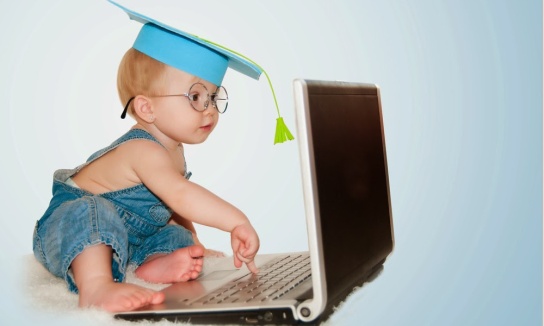 «БЕЗОПАСНОСТЬ ДЕТЕЙ В ИНТЕРНЕТЕ»В нашем современном мире пользователи Сети становятся все моложе. Благодаря Интернету дети открывают для себя новый мир, получают огромное количество информации, знакомятся и общаются, занимаются творчеством. Безопасность в Интернете детей от 2 до 5 лет. В этом возрасте дети уделяют собственно Интернету мало внимания. Однако онлайновые изображения и звуки могут стимулировать воображение и развивать фантазию ребенка. ЧТО РЕБЕНОК МОЖЕТ ДЕЛАТЬ В ИНТЕРНЕТЕ: 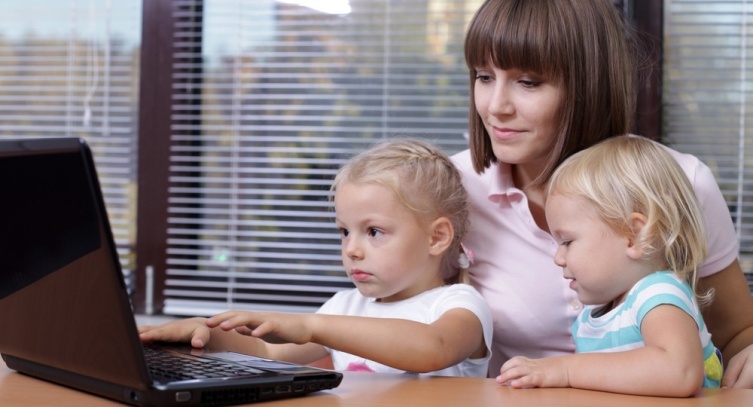 Родители, а также старшие братья и сестры, могут выходить в Интернет вместе с дошкольниками для посещения детских сайтов и игр, общения по скайпу с родными и близкими. Советы по безопасностиДети этого возраста должны выходить в Интернет только под присмотром родителей. Добавьте сайты, которые вы часто посещаете, в список Избранное, чтобы создать для детей личную интернет-среду. Используйте рассчитанные на детей поисковые машины (наподобие MSN Kids Search) или поисковые машины с фильтрами информации. Используйте средства блокирования нежелательного материала (например, MSN Premium's Parental Controls) как дополнение (не замену) к родительскому контролю. Помогите защитить детей от назойливых всплывающих окон с помощью специальных программ. Это функция также встроена в Windows XP с последним обновлением и в панель инструментов MSN. Когда маленькие дети начинают осваивать Сеть, остальные члены семьи должны служить для них примеромБезопасность в Интернете детей от 5 до 7 лет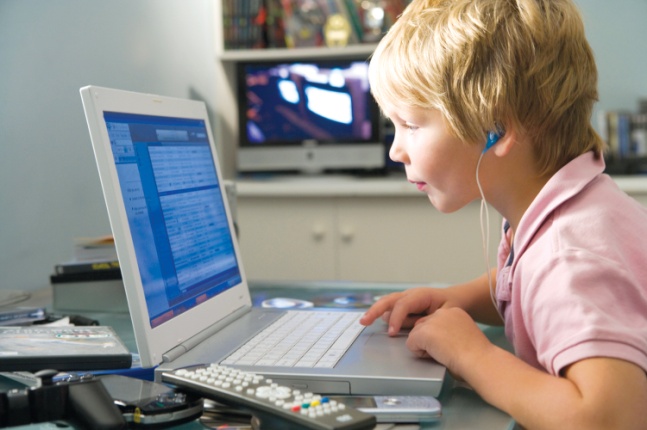 У детей этого возраста обычно открытая натура и положительный взглядна мир. Они доверяют авторитету взрослых, хотят вести себя хорошо, гордятся приобретенным умением читать и считать, готовы к новым познаниям и творчеству.ЧТО РЕБЕНОК МОЖЕТ ДЕЛАТЬ В ИНТЕРНЕТЕ:Играть, готовиться к школе, участвовать в конкурсах, общаться.Однако дети этого возраста сильно зависят от взрослых при поиске сайтов, интерпретации информации из Интернета или отправке электронной почты.Советы по безопасностиДобавьте сайты, которые вы часто посещаете, в список Избранное, чтобы создать для детей личную интернет-среду.Используйте рассчитанные на детей поисковые машины (наподобие MSN Kids Search)или поисковые машины с фильтрами информации.Используйте средства блокирования нежелательного материала (например, MSN Premium's Parental Controls) как дополнение (не замену) к родительскому контролю.Помогите защитить детей от назойливых всплывающих окон с помощью специальных программ. Это функция также встроена в Windows XP с последним обновлением и в панель инструментов  MSN.Расскажите детям о конфиденциальности. Научите их никогда не выдавать в Интернете информацию о себе и своей семье. Если на сайте необходимо, чтобы ребенок ввел имя, помогите ему придумать псевдоним, не раскрывающий никакой личной информации, объясните, для чего это нужно.Не разрешайте детям этого возраста пользоваться службами мгновенного обмена сообщениями, чатами или досками объявлений, самостоятельно отправлять письма по электронной почте.Приучите детей сообщать вам, если что-либо или кто-либо в Сети тревожит или угрожает им. Оставайтесь спокойными и напомните детям, что они в безопасности, если рассказали вам. Похвалите их и побуждайте подойти еще раз, если случай повторится. Получите дополнительную информацию об обращении с интернет-преступниками  и хулиганами. Сообщите о негативном  контенте  в компетентные органы.